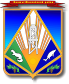 МУНИЦИПАЛЬНОЕ ОБРАЗОВАНИЕХАНТЫ-МАНСИЙСКИЙ РАЙОНХанты-Мансийский автономный округ – ЮграАДМИНИСТРАЦИЯ ХАНТЫ-МАНСИЙСКОГО РАЙОНАП О С Т А Н О В Л Е Н И Еот 08.11.2017                               № 303г. Ханты-МансийскО внесении изменений в постановление администрацииХанты-Мансийского районаот 03.03.2016 № 77«О создании Общественного совета по вопросам закупок для муниципальных нужд, бюджетнойполитики и бюджетного процессапри администрации Ханты-Мансийского района»Во исполнение пункта 1.3 протокола заседания Комиссии по координации работы по противодействию коррупции вХанты-Мансийском автономном округе – Югреот 19.07.2017 № 2:1. Внести в постановление администрации Ханты-Мансийского района от 03.03.2016 № 77 «О создании Общественного совета по вопросам закупок для муниципальных нужд, бюджетной политики и бюджетного процесса при администрации Ханты-Мансийского района» следующие изменения:1.1. Дополнить пункт 3.1абзацем следующего содержания:«Привлекать к работе Совета в качестве приглашенных лиц, аккредитованных независимых экспертов, уполномоченных на проведение антикоррупционной экспертизы нормативных правовых актов и их проектов.».2. Опубликовать настоящее постановление в газете «Наш район» 
и разместить на официальном сайте администрации Ханты-Мансийского района.3. Настоящее постановление вступает в силу после его официального опубликования (обнародования).4. Контроль за выполнением постановления оставляю за собой.И.о. главы Ханты-Мансийского района      Р.Н.Ерышев